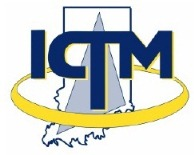 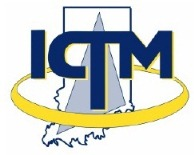 FOR IMMEDIATE RELEASE The Indiana Council of Teachers of Mathematics (ICTM) joins  _________________________ School in recognizing the efforts of the following student recipients of the 2017 Outstanding Achievement Award for Excellence in Mathematics. The future looks bright with students like these leading the way! (Any additional information about the students should be included below.)